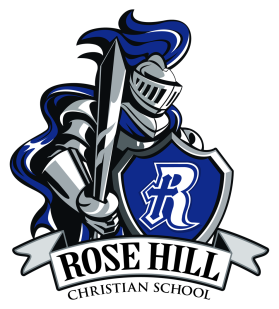 Senior Salute ApplicationCover PageThis page will be removed from the application before it is forwarded to the selection committee.  The applicant will only be known by the code number assigned.Name:  _________________________________________________________________Address: ________________________________________________________________Email Address: ___________________________________________________________Parents/Guardians Names: __________________________________________________Telephone Number: _______________________________________________________*****Please Note*****Information contained in this application is subject to verification.  If any information is found to be falsified, the applicant will be disqualified.  The decisions of the Selection Committee are final and cannot be appealed or contested.  Every effort is made to acquire highly qualified, impartial committee members who have no connection to any student who is applying for Senior Salute.  **Selected seniors who do not maintain a 3.5 or higher GPA each quarter, or whose conduct no longer reflects the values of RHCS, will have their portraits removed from the Senior Salute Display.  Portraits may be reinstated if GPA and /or conduct improve.The information contained in this application is correct to the best of my knowledge.Student Signature _________________________	Date:__________________Parent Signature __________________________      Date:  __________________***If my child is selected for this award, I understand I am responsible for moving the Senior Salute display at the assigned times during the school year.  Additionally, if I am unable to move the display, I understand I am responsible for arranging for someone else to move it for me.Parent Signature:  _______________________________ Date:  ___________________